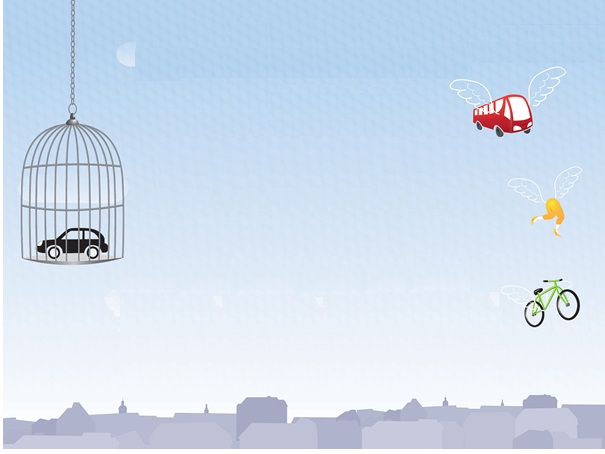 Day One – Wednesday, 18. 9. 2013 / 9.00 – 18.009.00		Registration of Participants9.15 – 9.45 	Press Conference10.00 – 10.30 	Welcome SpeechesDr. Andrej Fištravec, Mayor of Maribor and host of the conference Mag.a Monika Kirbiš Rojs, State secretary, Ministry of Economic Development and Technology of the Republic of SloveniaHerr Rolf Holub, Member of the regional government of Carinthia, AustriaDr. Gerhard Kurzmann, Member of the regional government of Styria, AustriaMag.a Tanja Bolte, Representative of the Ministry of Agriculture and the Environment of the Republic of Slovenia, Environment directorate10.30 – 12.00	1st session – Air quality monitoring, part one12.00 –	12.15 Coffee Break12.15 – 13.30	1st session – Air quality monitoring, part two13.30 – 14.30	lunch14.30 – 15.30	2nd session – Impacts on health15.30 – 17.30	3rd session – Modelling 17.30– 18.00	Summary of the first day19.00	DinnerDay Two – Thursday, 19. 9. 2013 / 9.00 – 13.159.00 – 11.00	4th session – Measures, part one11.00 – 11.15	Coffee Break11.15 – 12.00	4th session – Measures, part two12.00 – 13.00	5th session – Best practices13.00 – 13.15	Summary of the second day13.15 – 14.00	LunchFrom 15.00	Activities in connection with European mobility week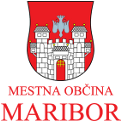 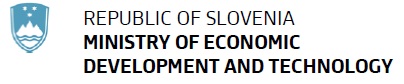 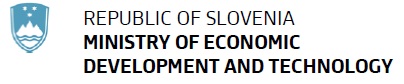 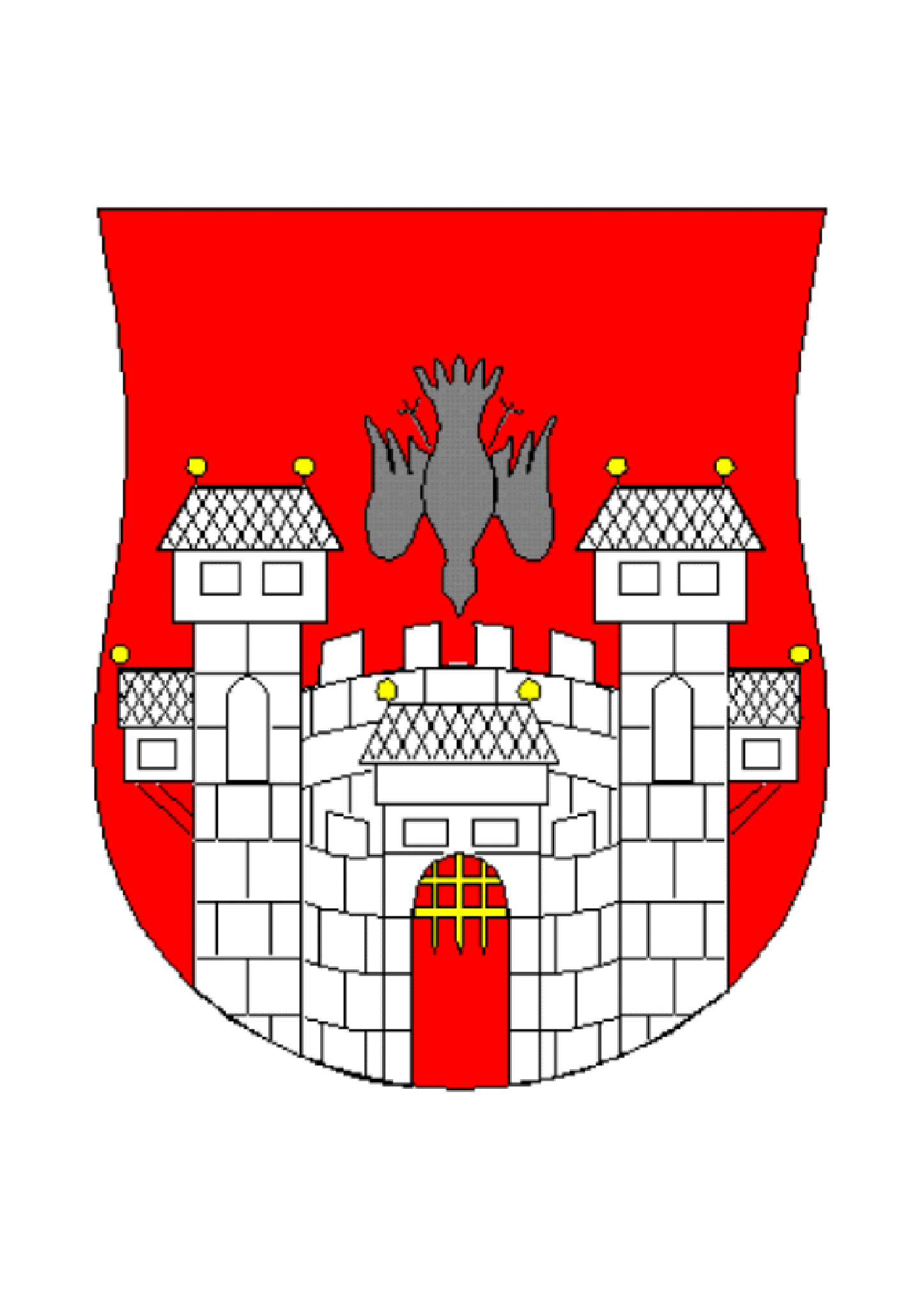 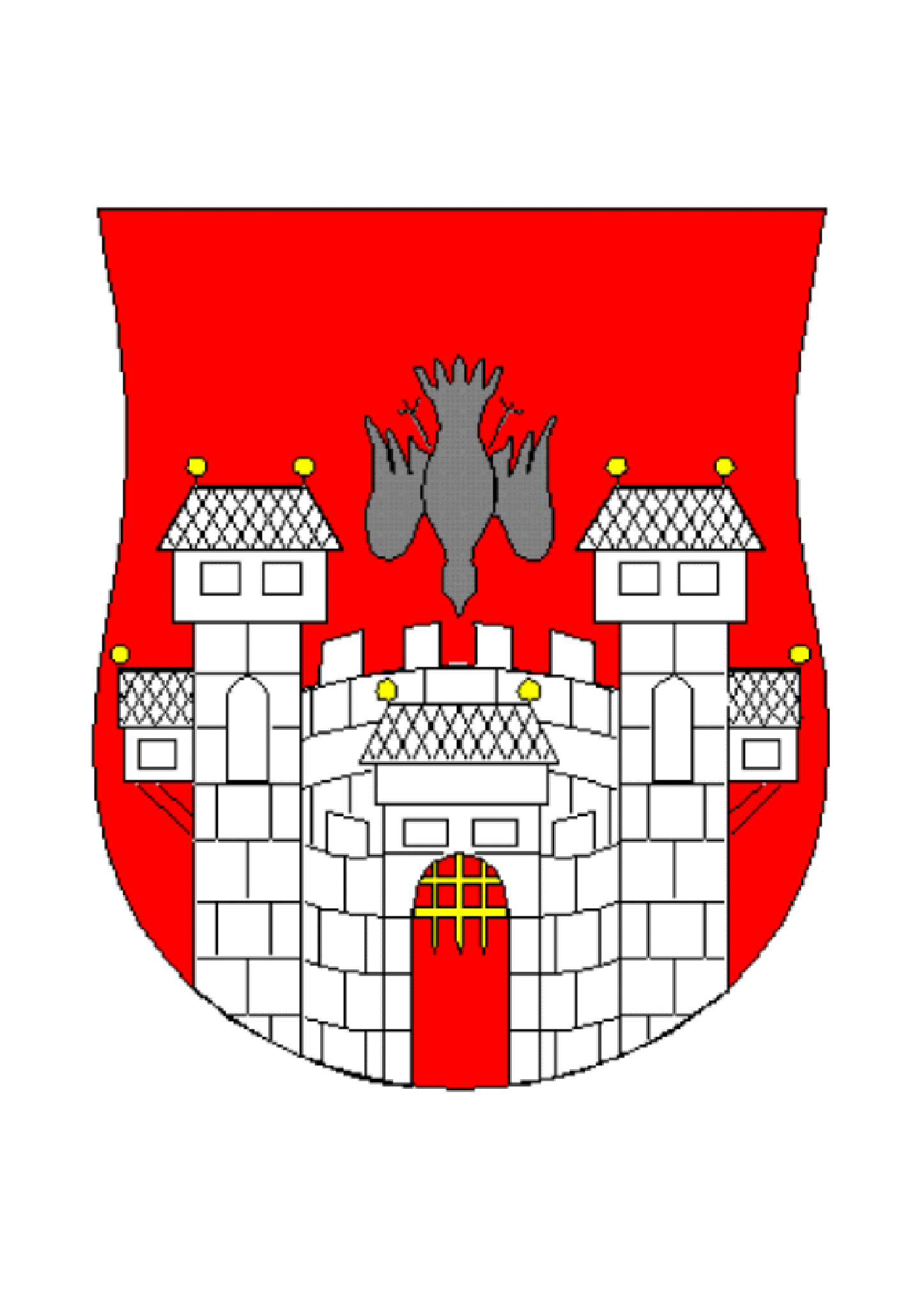 Anton PlaninšekSlovenian Environment Agency, SloveniaAmbient Air Quality in SloveniaMag. Benjamin Lukan, Uroš LešnikInstitute of Public Health Maribor, SloveniaAir Quality in Maribor – Why Additional Measurements?DI Gerhard HeimburgerOffice of the Carinthian Government Amt der Kärntner Landesregierung, AustriaFine Dust (PM10) and Benzo(a)pyrene (B(a)P) in CarinthiaDr. Griša MočnikAerosol, SloveniaSource Apportionment of Black Carbon and Carbon and Carbonaceous Matter within PMinter: Klagenfurt, Maribor, LeibnitzDr. Anne Kasper-GieblTU Vienna, AustriaMacrotracer Model for Fine Dust Source Mapping (PM10) at 7 PMinter Air Quality Measuring Stations (February 2011)Dr. Magdalena Kistler TU Vienna, AustriaChemical Composition of PM10 from Small-scale Combustion Plants – Factors for the Macrotracer ModelDI Dr. Thomas BrunnerTU Graz, AustriaPM Emission Measurements at Biomass Small-scale Combustion Plants in Carinthia, Southern Styria and SloveniaDr. Ivan Eržen Institute for health protection Ljubljana, Slovenia Ultrafine Particles in the Ambient Air and HealthDr. Hans Peter Hutter Medical University of Vienna, AustriaHealth Effects of Particulate Matter: Exposure and Research in AustriaDr. Rahela ŽabkarUniversity of Ljubljana, SloveniaRegional Modelling of Episodes of Excessive Ambient Air Pollution on the Area of SloveniaOndřej VlčekCzech Hydrometeorological Institute, Chech RepublicForecasting PM in the Czech RepublicDr. Ulrich UhrnerTU Graz, AustriaPMinter Air Quality Simulations – a New Holistic Approach Mag. Tanja BolteMinistry of Agriculture and Environment, Slovenia Joint Planning and Implementation of the Air Quality on the Level of the State and the City of MariborBrigita Čanč, spec.Municipality of Maribor, SloveniaDr. Marjan LepUniversity of Maribor, SloveniaPreparation of the Ambient Air quality Plan for MariborDr. Marjan LepUniversity of Maribor, SloveniaLow Emission Zone in MariborDr. Wolfgang HafnerMunicipality of the City of Klagenfurt, AustriaFine Dust Free Klagenfurt? Measures for the Reduction of Air Pollution in the State Capital Klagenfurt am Wörthersee DI Dr. Thomas PongratzStyrian Government , AustriaThe Styrian Clean Air Programme 2011 – Measures to Improve Air QualityDr. Ulrich TeichmannCity of Munich, Germany Ambient Air Monitoring in the State Capital Munich since 2004Irena RazpotnikMunicipality of Ljubljana , SloveniaSustainable Mobility Plan - Electromobility Strategies in the City Municipality of LjubljanaProject Bicike(LJ) - Success since 2011 and Expansion Plans